Abgeltung von Arbeitsleistungen während erweiterter Öffnungszeiten (50 %)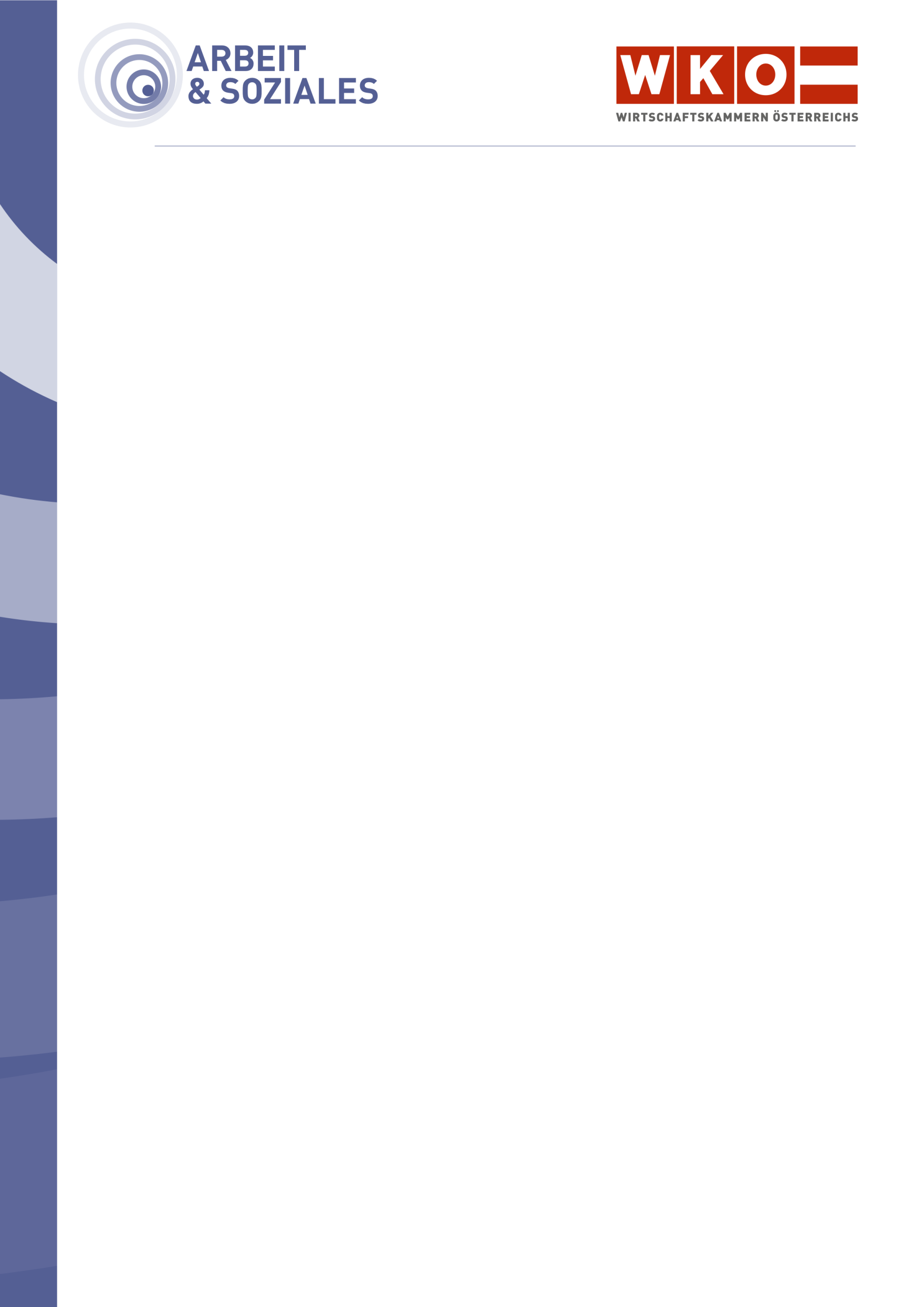 WICHTIGER HINWEIS:Um die Gefahr zu reduzieren, dass Sie unpassende Vertragsmuster verwenden oder Vertragsmuster in gesetzwidriger Weise abändern, ersuchen wir Sie aber, folgende Tipps zu beachten: Überprüfen Sie zuerst, ob das verwendete Vertragsmuster für Ihren arbeitsrechtlichen Sachverhalt passt!Nehmen Sie Änderungen nur in unbedingt notwendigem Ausmaß vor! Die Texte sind an die Bedürfnisse der Arbeitgeber angepasst und nützen die sich bietenden gesetzlichen (und kollektivvertraglichen) Möglichkeiten für Arbeitgeber aus.Im Falle von Unklarheiten wenden Sie sich bitte unbedingt an Ihren arbeitsrechtlichen Berater in der Wirtschaftskammer! Dieser kann Ihre konkreten Textentwürfe durchsehen und auf ihre Gesetzmäßigkeit überprüfen.Dieses Muster ist ein Produkt der Zusammenarbeit aller Wirtschaftskammern. Bei Fragen wenden Sie sich bitte an:Burgenland Tel. Nr.: 0590 907-2330, Kärnten Tel. Nr.: 0590 904, Niederösterreich Tel. Nr.: (02742) 851-0,Oberösterreich Tel. Nr.: 0590 909, Salzburg Tel. Nr.: (0662) 8888-397, Steiermark Tel. Nr.: (0316) 601-601,Tirol Tel. Nr.: 0590 905-1111, Vorarlberg Tel. Nr.: (05522) 305-1122, Wien Tel. Nr.: (01) 51450-1620Hinweis: Diese Information finden Sie auch im Internet unter http://wko.at. Alle Angaben erfolgen trotz sorgfältigster Bearbeitung ohne Gewähr. Eine Haftung der Wirtschaftskammern Österreichs ist ausgeschlossen. Bei allen personenbezogenen Bezeichnungen gilt die gewählte Form für beide Geschlechter!Zwischen der(i Folgenden Arbeitgeber genannt)und(i Folgenden Arbeitneher genannt)wird folgendeAbgeltung von Arbeitsleistungen während erweiterter Öffnungszeiten (50 %)vereinbart:Festgehalten wird, dass der Arbeitnehmer im Rahmen der mit ihm vereinbarten Normalarbeitszeit von ……. Stunden sowie der Mehrarbeit von 1,5 Stunden pro Woche an Werktagen von Montag bis Freitag Arbeitsleistungen zwischen 18:30 und 20:00 Uhr und am Samstag von 13:00 bis 18:00 Uhr erbringt.Vereinbart wird, dass der Ausgleich der Zeitgutschriften für diese Arbeitsleistungen in Form eines ganzen arbeitsfreien Tages erfolgt.Die Zeitgutschrift für Arbeitsleistungen vonMo.-Fr.: 18.30 Uhr – 20.00 UhrSa.:       13.00 Uhr – 18.00 Uhrbeträgt daher 50 % (=30 Minuten) je tatsächlich geleisteter Normalarbeits- bzw. Mehrarbeitsstunde. Diese Zeitgutschrift kann auch in Zusammenhang mit vereinbartem Zeitausgleich für geleistete Mehr- und Überstunden konsumiert werden.Falls nicht zutreffend, bitte streichen!Fira ........................................................................................................Herrn/Frau .....................................................................................................................................,a ..............................OrtDatu..................................................................................................................................................................................................Arbeitgebergelesen und ausdrücklich einverstandenArbeitneher